UNIVERSIDADE FEDERAL DO AMAPÁ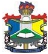 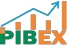 PRÓ-REITORIA DE EXTENSÃO E AÇÕES COMUNITÁRIAS - PROEACDEPARTAMENTO DE EXTENSÃO - DEXPROGRAMA INSTITUCIONAL DE BOLSAS E AUXÍLIOS À EXTENSÃO UNIVERSITÁRIA - PIBEXEDITAL PIBEX/DEX/PROEAC Nº 031/2015RESULTADO PRELIMINARTOTAL	R$237.120,99PropostasporDepartamentoAcadêmicoPropostasporDepartamentoAcadêmicoPropostasporDepartamentoAcadêmicoPropostasporDepartamentoAcadêmicoPropostasporDepartamentoAcadêmicoCiênciasBiológicase daSaúdeQtdCoordenadordaPropostaTítulodaPropostaNota/SituaçãoInvestimentoTotal1MAIRATIYOMISACATATONGUNAZIMAAÇÕESEDUCATIVASCONTRAO CÂNCER108/Classificado econtemplado com recurso.R$7.872,002BRÁULIO ÉRISONFRANÇADOSSANTOSAPALHAÇOTERAPIAEMAMBIENTESHOSPITALARESNACIDADEDEMACAPÁ:AARTECOMO FERRAMENTADEPROMOÇÃO ERESTAURAÇÃO DASAÚDE.90/Classificado3VERONICABATISTACAMBRAIAFAVACHODÁLICENÇA,VAMOSFALARSOBREO CIGARRO?88/ Classificado4MARLUCILENAPINHEIRO DASILVAO ESTUDANTEADOLESCENTECOMO PROMOTORDEPRIMEIROSSOCORROS106 /Classificado5ARIELYNUNESFERREIRADEALMEIDAPEP-ESCOLA:PROGRAMADEEDUCAÇÃO POSTURAL ESCOLAR97 /Classificado6CLODOALDO TENTESCÔRTESPROMOÇÃO DESAÚDEDEPESSOASCOMDIABETESMELLITUSNO MUNICÍPIO DEMACAPÁAP111/Classificado econtemplado com recurso.R$9.999,527RENANLIMAMONTEIROTERMOGRAFIA:APROXIMANDO O PACIENTEDIABÉTICO ÀTECNOLOGIA.107/Classificado econtemplado com recurso.R$9.680,008CARLOSEDUARDO COSTACAMPOSASCOLEÇÕESCIENTÍFICASEPALEONTOLÓGICASAO ALCANCEDETODOS104 /Classificado9FRANCISCO FABIO OLIVEIRADESOUSAIMPLANTAÇÃO DEUMSERVIÇO DESEGUIMENTO FARMACOTERAPÊUTICO EMONITORAMENTO PLASMÁTICO DEFÁRMACOSEMPACIENTESRENAIS112/Classificado econtemplado com recurso.R$10.000,0010ALDO APARECIDO PROIETTIJÚNIOR"LIMPEZAEMANUTENÇÃO EMESTABELECIMENTOSDESAÚDE-NORMASDEBIOSSEGURANÇAUMAVISÃO MULTISSETORIAL"99 /Classificado11RODRIGO ALVESSOARESCRUZO FORMULÁRIO FITOTERÁPICO BRASILEIRO INTEGRANDO O SABERCIENTÍFICO EO CONHECIMENTO POPULAR97 /Classificado12CLARISSASILVALIMAPROMOÇÃO,PROTEÇÃO ERECUPERAÇÃO DASAÚDENASCOMUNIDADES110/Classificado econtemplado com recurso.R$9.693,37CiênciasExatase TecnológicasQtdCoordenadordaPropostaTítulodaPropostaNota/SituaçãoInvestimentoTotal1NARALINAVIANASOARESDASILVA2ºSIMPÓSIO DAFORMAÇÃO DO PROFESSORDEMATEMÁTICADAREGIÃO NORTEEliminado devido ao não cumprimento do item 3.1.1do Edital.2ROBERTSARAIVAMATOSAINTEGRAÇÃO TEORIA-PRATICAEMFÍSICA:UMAPROPOSTAMETODOLÓGICAPARAO ENSINO MÉDIO103/Classificado econtemplado com recurso.R$9.969,803RAPHAEL DIEGO COMESANHAESILVACURSO DECAPACITAÇÃO DEINSTALADORELETRICISTA92/ Classificado econtemplado com recurso.R$9.917,504DENNISQUARESMAPUREZAESCRITÓRIO MODELO DEENGENHARIACIVIL108/ Classificado econtemplado com recurso.R$10.000,005KELLENDIANEDECARVALHO GOMESGRUPO DEESTUDOSEMELETROMAGNETISMO,AUTOMAÇÃO EROBÓTICA98/ Classificado econtemplado com recurso.R$9.990,00Filosofiae CiênciasHumanasQtdCoordenadordaPropostaTítulodaPropostaNota/SituaçãoInvestimentoTotal1MARCELO MOREIRADOSSANTOSBIBLIODIREITOS-BIBLIOTECAJURÍDICACOMUNITÁRIA102/Classificado econtemplado com recurso.R$10.000,002GIOVANIJOSEDASILVACHILE-CULTURASEHISTÓRIASHISPANO-AMERICANASEMLÍNGUAESPANHOLAEliminado devido ao não cumprimento do item 3.1.1do Edital.3ELIANADO SOCORRO DEBRITO PAIXÃOIIIJORNADACIENTÍFICADESECRETARIADO EXECUTIVO DAUNIFAP:FLEXIBILIZAÇÃO DO MERCADO DETRABALHO-DESAFIOSPARAO PERFIL PROFISSIONAL99/Classificado4ANACRISTINADEPAULAMAUESSOARESIIISIMPÓSIO SOBREGÊNERO EDIVERSIDADENO AMAPÁ118/ Classificado econtemplado com recurso.R$10.000,005SABRINACARVALHO VERZOLAINOVAÇÃO EPROPRIEDADEINTELECTUAL NAUNIVERSIDADE!100/ Classificado econtemplado com recurso.R$10.000,006ELIANEAPARECIDACABRAL DASILVAMAPASMENTAISEASTRILHASINTERPRETATIVASCOMO INSTRUMENTO NAPERCEPÇÃO EINTERPRETAÇÃO DAPAISAGEMURBANANO ENSINO DEGEOGRAFIAEliminado devido ao não cumprimento do item 3.3.3do Edital.7PABLO SEBASTIANMOREIRAFERNANDEZSABERESAMAZÔNICOS:AÇÕESEPRÁTICASDEEDUCAÇÃO AMBIENTAL NAESCOLABOSQUEDO DISTRITO DO BAILIQUEAPEliminado devido ao não cumprimento dositens3.1.1e3.3.3do Edital.8LUIZEL SIMOESDEBRITOSECRETÁRIOSEXECUTIVOS,EAMIGOS,(RE)CONSTRUINDO CONHECIMENTO NO ESTADO DO AMAPÁ110/ Classificado econtemplado com recurso.R$10.000,009RONIMAYERLOMBAO TERRITÓRIO DACIDADANIACOMO INTEGRAÇÃO DASPOLÍTICASPÚBLICASPARAREDUZIRDESIGUALDADES:O CASO DO TERRITÓRIO SUL DO AMAPÁ119/ Classificado econtemplado com recurso.R$9.998,8010ANTONIO SERGIO MONTEIRO FILOCREAOJUVENTUDEDAFLORESTA:VISÕES,CANÇÕESEMODO DEVIDADEUMAAMAZONIAEXTRATIBVISTA113/ Classificado econtemplado com recurso.R$10.000,0011JOSEPHHANDERSONPROGRAMADEAPOIO AMIGRANTESEREFUGIADOS-PAMER114/ Classificado econtemplado com recurso.R$10.000,0012FRANCISCADEPAULADEOLIVEIRAREPRESENTAÇÕESSOCIAISDAPONTENAPERCEPÇÃO DAPOPULAÇÃO FRONTEIRIÇABRASIL-FRANÇA94/Classificado13ADRIANATENORIO DASILVAVISEMANADECIÊNCIASSOCIAIS:HORIZONTESEDESAFIOSDASCIÊNCIASSOCIAISNAAMAZÔNIA91/ClassificadoLetrase ArtesQtdCoordenadordaPropostaTítulodaPropostaNota/SituaçãoInvestimentoTotal1ANTONIO CARLOSSARDINHAAGÊNCIADEJORNALISMO CIENTÍFICO111/Classificado econtemplado com recurso.R$10.000,002ANTONIO ALMIRSILVAGOMESASSESSORIALINGUÍSTICANATIUAÇÁEliminado devido ao não cumprimento dositens3.1.1e3.3.3do Edital.3JOAQUIMCESARDAVEIGANETTOCICLO DEPALESTRASARTEIMAGEM:EXPECTATIVASECONTEXTOS.84/Classificado econtemplado com recurso.R$10.000,004LYLIANCAROLINEMACIEL RODRIGUESPOLÍTICASDO CORPO104/ Classificado econtemplado com recurso.R$10.000,00EducaçãoQtdCoordenadordaPropostaTítulodaPropostaNota/SituaçãoInvestimentoTotal1ARTHANEMENEZESFIGUEIRÊDOUNIVERSIDADEDACRIANÇA(UNICRIANÇA):APRENDERBRINCANDOEliminado devido ao não cumprimento dositens3.1.1e3.3.3do Edital.MeioAmbiente e DesenvolvimentoQtdCoordenadordaPropostaTítulodaPropostaNota/SituaçãoInvestimentoTotal1ALANCAVALCANTIDACUNHAMONITORAMENTO DAQUALIDADEDAÁGUADEABASTECIMENTO98/Classificado2MARCO ANTONIO AUGUSTO CHAGASPROJETO EMPRESAJUNIOR103/Classificado econtemplado com recursoR$10.000,00InteriorizaçãoQtdCoordenadordaPropostaTítulodaPropostaNota/SituaçãoInvestimentoTotal1ELIANELEAL VASQUEZCOLEÇÃO MONOGRAFIA:DIVULGANDO APRODUÇÃO DISCENTEEliminado devido ao não cumprimento do item 3.3.3do Edital.2PATRICIAHELENATUROLATAKAMATSUARQUITETURAPÚBLICAPARAO AMAPÁEliminado devido ao não cumprimento do item 3.3.3do Edital.3WALLACESILVADO NASCIMENTOCONHECIMENTO DABIODIVERSIDADEATRAVESDASCOLEÇÕESCIENTÍFICASEliminado devido ao não cumprimento dositens3.1.1e3.3.3do Edital.4MARIO TEIXEIRADOSSANTOSNETO                                               EESTRATÉGIASDEEDUCAÇÃO CONTINUADACOMFOCO NADOENÇAFALCIFORMENO MUNICÍPIO DEOIAPOQUE:PROMOVENDO SAÚDEMELHORANDO AQUALIDADEDEVIDADAPOPULAÇÃO ATRAVÉSDASENSIBILIZAÇÃO DEPROFISSIONAISDESAÚDE,PROFESSORESEALUNOS.86/Classificado e contemplado com recurso.R$10.000,005DÉBORAMATEMENDESJUVENTUDEEMFOCO:NÓS,PORNÓSMESMOS!66/Classificado6LEILADO SOCORRO RODRIGUESFEIONECESSIDADEDEPERTENCER:AINCLUSÃO DEPESSOASCOMNECESSIDADESEDUCACIONAISESPECIAISNO ENSINO SUPERIOR111/Classificado econtemplado com recurso.R$10.000,007IRLONMACIEL FERREIRAUSO DEFRUTOSNATIVOSDAAMAZÔNIANAPRODUÇÃO DESABÃO70/Classificado econtemplado com recurso.R$10.000,008MARCELO LACHATJORNADASDEESTUDOSLITERÁRIOS109/Classificado e contemplado com recurso.R$10.000,00